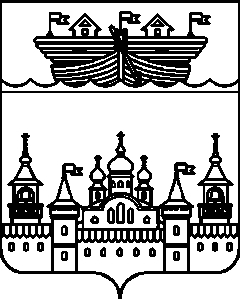 АДМИНИСТРАЦИЯ НЕСТИАРСКОГО СЕЛЬСОВЕТАВОСКРЕСЕНСКОГО МУНИЦИПАЛЬНОГО РАЙОНАНИЖЕГОРОДСКОЙ ОБЛАСТИПОСТАНОВЛЕНИЕ10 октября 2022 года	№43Об обеспечении пожарной безопасности объектов и                               населенных пунктов Нестиарского сельсовета в                                 осенне-зимний период 2022-2023  годов     В соответствии с Федеральным законом от 21.12.1994 г. № 69-ФЗ «О пожарной безопасности», Федеральным законом от 06.10.2003 года № 131-ФЗ «Об общих принципах организации местного самоуправления в Российской Федерации», постановлением Правительства Нижегородской области от 26.06.2008 г.№ 253 «О дополнительных мерах по обеспечению пожарной безопасности населенных пунктов и жилищного фонда на территории муниципальных образований Нижегородской области», постановлением администрации Воскресенского муниципального района от 14.09.2022 г. № 772 «Об обеспечении пожарной безопасности объектов и населённых пунктов Воскресенского муниципального района Нижегородской области в осенне-зимний период 2022-2023 годов», Уставом Нестиарского сельсовета, в целях предупреждения пожаров и гибели на них людей в жилищном фонде в осенне-зимний период 2022-2023 годов, администрация  Нестиарского  сельсовета Воскресенского муниципального района Нижегородской области постановляет:1.Руководствуясь требованиями статей 19, 25, 37 Федерального закона от 21 декабря 1994 года № 69-ФЗ «О пожарной безопасности», статьи 63 Федерального закона от 22 июля 2008 года № 123-ФЗ «Технический регламент о требованиях пожарной безопасности», Правил противопожарного режима в Российской Федерации, утвержденных постановлением Правительства Российской Федерации от 25 апреля 2012 года № 390: 1.1.Разработать и утвердить план противопожарных мероприятий по подготовке объектов и населенных пунктов к эксплуатации в осенне-зимний период  2022 – 2023 годов (прилагается).2.Настоящее постановление обнародовать на информационном стенде администрации и разместить на официальном сайте сети Интернет администрации Воскресенского муниципального района Нижегородской области3.  Контроль за исполнением настоящего  постановления оставляю за собой.4. Настоящее постановление вступает в силу со дня   подписания.Глава   администрации   					  В.В.Хомов                                                                                                                       УТВЕРЖДЕН                                                                                          Постановлением администрации                                             Нестиарского сельсовета Воскресенского муниципального района Нижегородской области  от 10.10.2022 года №43 П Л А Ноб обеспечении пожарной безопасности объектов, жилищного фонда и населенных пунктов в эксплуатации в осенне-зимний период 2022 - 2023 годов                на территории  Нестиарского сельсовета  МЕРОПРИЯТИЯОтветственные за исполнениеСРОКИ ИСПОЛНЕНИЯПровести проверку пожарного автомобиляГлава администрации, работники МПОдо 10 октября 2022 Проверить состояние существующих водоисточников в населённых пунктах. Оборудовать водозабор на р. Марк у д.МарковоГлава администрации, д.Марководо 17.10.2022до 01.11.2022Провести утепление пожарного депо, доукомплектовать пожарный автомобиль горюче-смазочными материаламиГлава администрации,старший пожарный - Буряков А.Н.до 01.11.20224.Проверить работу мотопомп:д.Никаново-Соловьёв А.А.,д.Марково-Миронов Н.Б.,с.Нестиары-Беленков С.К., С.К.,Зеленов В.А.глава администрациидо 15.10.20225.Выполнить мероприятия по созданию защитных противопожарных полос, предупреждающих распространение огня при природных пожарахглава администрациидо 30.10.20226.Продолжить работу по разъяснению населению необходимости соблюдения мер пожарной безопасности силами  администрации, работников МПОглава администрации, специалист администрации,работники МПОосенне-зимний период7.Провести встречи во всех населённых пунктах по разъяснению мер пожарной безопасности. Организовать распространение памяток на противопожарную тематикуглава администрациидо 20.11.20228.Закрепить ответственных за содержанием незамерзающих прорубей в зимнее время в населённых пунктах, обеспечить очистку от снега подъездов в зимнее времяглава администрациидо 1.12.20229.Организовать распространение памяток на противопожарную, тематику, особо обратив внимание на установку в жилых помещениях АПИ (автономный пожарный извещатель)глава администрации, специалист администрации,работники МПОосенне-зимний период10.Назначить ответственного за проведение профилактической операции «Жильё» с 10.10.2022 по 31.03.2023глава администрации15.10.202211. Обновить списки пожилых одиноко проживающих, многодетных семей, лиц, склонных к употреблению спиртных напитковспециалист администрациидо 15.10.202212.На встречах с населением по противопожарной тематике особое внимание уделить правильной эксплуатации печей, электроприборов, очистке прилегающей к дому территории от сухой растительности, мусоравсе субъекты профилактикипостоянно